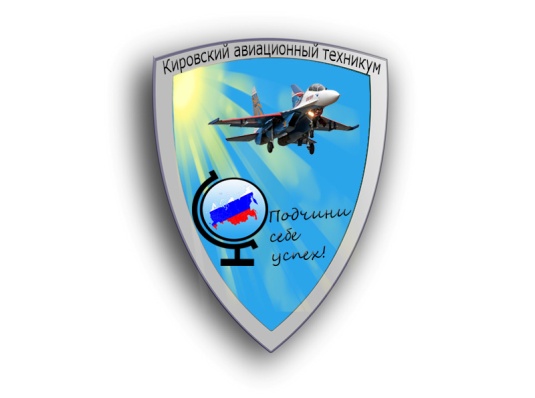 КИРОВСКОЕ ОБЛАСТНОЕ ГОСУДАРСТВЕННОЕ     ПРОФЕССИОНАЛЬНОЕ ОБРАЗОВАТЕЛЬНОЕ БЮДЖЕТНОЕ УЧРЕЖДЕНИЕ  «КИРОВСКИЙ АВИАЦИОННЫЙ ТЕХНИКУМ»(КОГПОБУ «Кировский авиационный техникум»)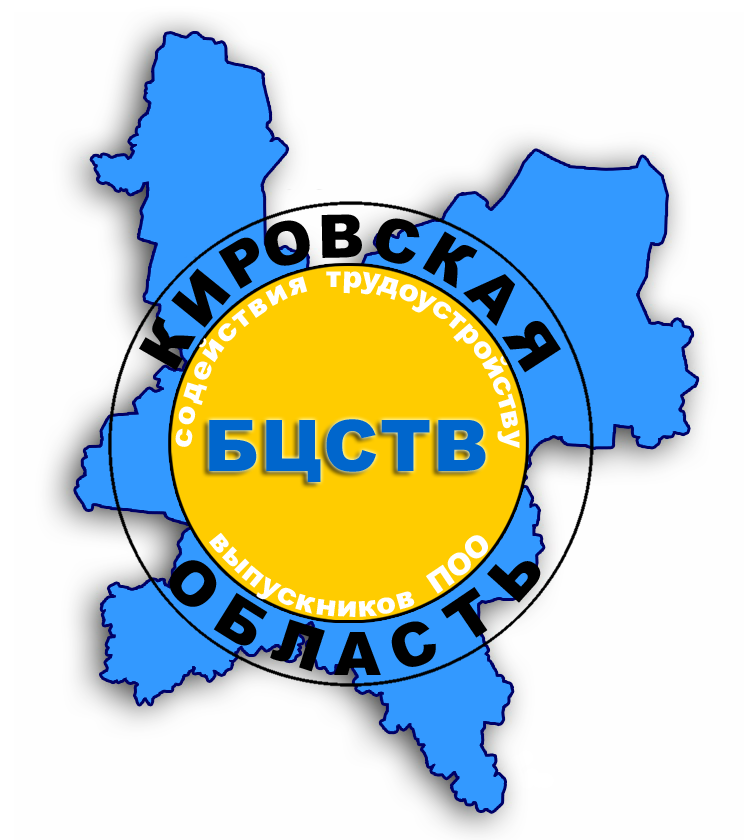 Областной семинар«Организация служб (центров) содействия трудоустройству выпускников профессиональных образовательных организаций»ПРОГРАММАг. Киров31 января 2017 годаМесто проведения: КОГПОБУ «Кировский авиационный техникум» г. Киров, Октябрьский пр.,97 каб. 302Цели:Знакомство с деятельностью базового центра содействия трудоустройству выпускников ПОО Кировской области;Результаты работы базового центра содействия трудоустройству выпускников со службами (центрами) трудоустройства выпускников ПОО Кировской области;Анализ трудоустройства выпускников Кировской области, обращающихся в органы государственной службы занятости населения;Деятельность служб (центров) содействия трудоустройству выпускников ПОО;Опыт работы предприятий по поддержке молодых кадров.Программа семинара9.30-9.55Регистрация участников, фойе техникумаРегистрация участников, фойе техникума10.00-11.35Основные докладыОсновные доклады10.00-10.05Открытие семинараСтебакова Татьяна Владимировна, и.о ректора КОГОАУ ДПО «ИРО Кировской области»О создании и организации деятельности базового центра содействия трудоустройству выпускников ПОО Кировской областиРодионова Татьяна Николаевна, начальник отдела профессионального образования Министерства образования Кировской областиДеятельность базового центра содействия трудоустройству выпускников ПОО Кировской областиЛубнин Сергей Геннадьевич, зам. директора по УПР КОГПОБУ «Кировский авиационный техникум»Взаимодействие и результаты работы базового центра содействия трудоустройству выпускников со службами (центрами) трудоустройства выпускников ПОО Кировской областиАртамонова Эльвира Борисовна, руководитель БЦСТВ КОГПОБУ «Кировский авиационныйтехникум»Анализ трудоустройства выпускников Кировской области, обращающихся в органы государственной службы занятости населенияБритикова Светлана Викторовна, начальник отдела трудоустройства, трудовой миграции и специальных программ занятости Государственной службы занятости населения Кировской областиДеятельность служб (центров) содействия трудоустройству выпускников ПООВолкова Фаина Леонидовна, ответственная за работу ЦСТВ КОГПОБУ КМТТ, Артамонова Эльвира Борисовна, руководитель БЦСТВ КОГПОБУ «Кировский авиационный техникум»Из опыта работы предприятий по поддержке молодых кадровАО «Лепсе»,ПАО «Кировский завод «Маяк»11.35-12.00Подведение итогов.Артамонова Эльвира Борисовна, руководитель БЦСТВ КОГПОБУ «Кировский авиационный техникум»Обед (столовая техникума)Контактная информация:Базовый центр содействия трудоустройству выпускников профессиональных образовательных организаций Кировской области (БЦСТВ ПОО Кировской области)Адрес Центра: Кировская область, г. Киров, Октябрьский пр-т, 97; Адрес сайта в сети «Интернет»: www. aviakat.ru;E-mail: bcstv@aviakat.ru.Телефон: 36-58-99